CSABA HAMZA a ZUZANA PAVELKOVÁ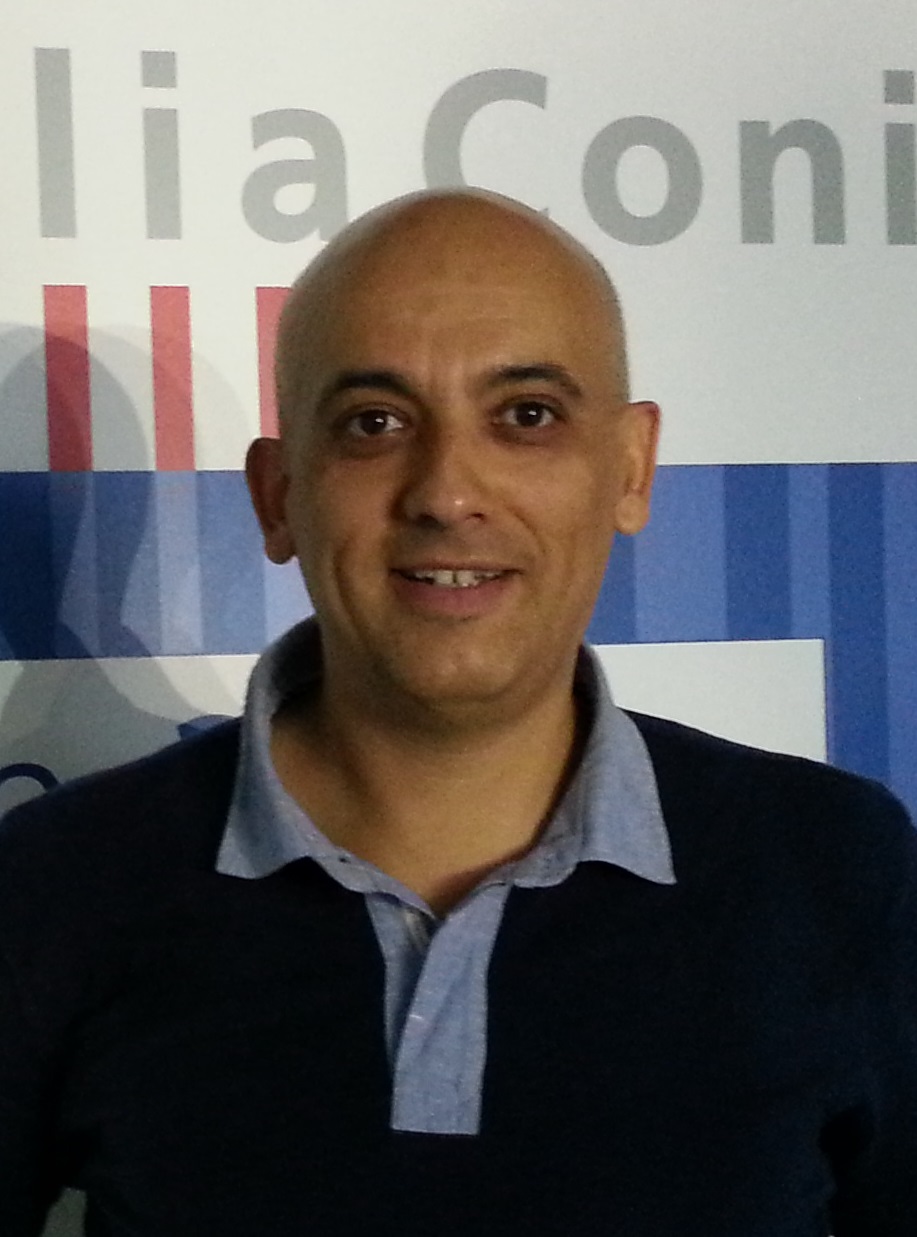 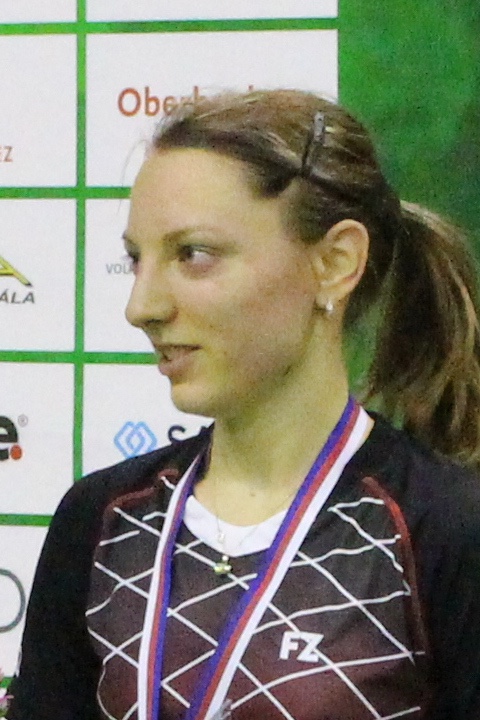 spolu s SK BADMINTON Přerov, z.s. pořádají2. ročníkBADMINTONOVÉHO CAMPUTermín:	10.7. – 15.7.2017Místo:	BADMINTONARÉNA Přerov, Denisova 3, k dispozici 4 kurtyTrenéři:	Hlavní trenér - Csaba Hamza – pracoval v německém národním centru, dále jako konzultant španělských hráček Caroliny Marin a Beatriz Corrales ve španělském národním centru, byl trenérem a šéfem italského národního týmu v době účasti Agnesse Allegrini na LOH v Londýně 2012. V současné době je trenér SSV Bozen a hlavní trenér SÜDTYROL BADMINTON SCHOOL.Zuzana Pavelková – Coach level II, II trenérská třída, reprezentantka ČR Jiří Pavelka – II. trenérská třída – 35 let trenérské praxe, asistent juniorské reprezentace ČR 2008-2009Tomáš Riedl – III. trenérská třída – 20 let trenérské praxeÚčastníci:	2 skupiny po 12 hráčích (mladší, starší žáci, dorost) - dle úrovně – max. 3 hráči na kurt + trenér na kurtu,Zahájení:	Pondělí 10.7.2017  v 8:00Ukončení:	Sobota 15.7.2017 po 17:00Ubytování:	Zimní stadion Přerov (http://www.hotelprerov.cz/hotel-prerov), cena dle platného ceníku hotelu. Pořadatel zajistí ubytování pro mimopřerovské hráče na základě závazné přihlášky. Cena za ubytování a snídani není v ceně účastnického poplatku.Stravování:	Restaurace „U Medvídka“  - obědy a večeřeCena:	4 800,- Kč …… v ceně zahrnuto:Pronájem halyTréninky cca 24 hodin v hale a 5 hodin atlet. přípravyKompletní trenérský servis (individuální přístup – 1 trenér na 3 hráče)Pitný režim v hale po celou dobuÚčastnické tričkoBadmintonové péřové míče YONEXObědy, večeře3 900,- Kč …… cena bez obědů a večeříProgram:	Mladší ročníky – pokročilá technika pro základní údery (klír, drop, smeč, stick-smeč), pohyb po kurtu při obranných a útočných situacích, správné provedení podání a strategie pro zahájení výměny, schéma útoku – zautomatizování a mentální trénink pro kontrolu hryStarší ročníky (pokročilí) – pokročilá technika s využitím síly prstů, při hře s rychlým míčem, balanční cvičení pro správnou techniku pohybu, technika odrazů, taktické prvky a cvičení pro správné vedení výměny, mentální trénink a analýza soupeřeCo s sebou:	Badmintonové rakety, dostatek triček, kraťasy (sukně), tepláková souprava, plavky, švihadlo, ručníky, hygienické potřeby a další věci dle uvážení. Průkaz zdravotní pojišťovny nutný.Podmínky účasti:	100 % zdravotní stav a připravenost. Lékařské potvrzení o způsobilosti sportovat a prohlášení rodičů o zdravotním stavu (viz. příloha). Během akce bude každý respektovat pokyny trenérů a podřídí se připravenému programu.Závazné přihlášky:	Zasílejte na přiloženém formuláři nejpozději do 19. května 2017 mailem na adresu: info@badmintonarena.cz. Maximální kapacita účastníků je 24. Dříve zaslané přihlášky mají přednost. Při nástupu je nutno prokázat dobrý zdravotní stav účastníka „Prohlášením zákonného zástupce“. Na základě přihlášky obdržíte výzvu k zaplacení účastnického poplatku.Stornopoplatky: 	do 31 dnů (včetně) před začátkem zaplatí účastník náhradu ve výši 300,- Kčod 30 do 15 dnů (včetně) před zahájením zaplatí účastník náhradu ve výši 35 % z celkové ceny, pokud za sebe nenajde náhraduod 14 do 5 dnů (včetně) před zahájením zaplatí účastník náhradu ve výši 65 % z celkové ceny, pokud za sebe nenajde náhraduv době kratší než 5 dnů (včetně) před zahájením zaplatí účastník náhradu ve výši 90 % z celkové ceny, pokud za sebe nenajde náhradu